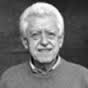 I do not hide my emotion in remembering a dear friend died recently.By Enrico Milone felt a real affection and a deep appreciation for his efforts in trying to be always present in moments of encounter and engagement during which the hospital engineering was its theme. His determination to maintain the identity of the FeNATO, his attempt to reach ever compromise that satisfied his expectations as President of the FeNATO made his honorable and respectable person. As we all know, Enrico, in 1970, was among the founders of “International Federation of Hospital Engineering” (IFHE): great Italian intuition.The Federation was born out of the 1st. International Congress of Hospital Engineering held in the E.U.R. in Rome on 11th. to 16th. May 1970. The Congress was organized by the National Federation of Hospital Technicians (FeNATO). In IFHE he served as treasurer for 10 years, after which he was named “ honorary member”.He has contributed to the spread of hospital engineering culture in national and international field.I appreciated in him the friendliness, the energy and sincerity, the practical meaning of things and the ease with which it appeared to important appointments. He was a gentleman.Ciao Enrico.